На основу члана 61. Закона о јавним набавкама (''Службени гласник РС'' број 124/12, 14/15 и 68/15), и члана 6. Правилника о обавезним елементима конкурсне документације у поступцима јавних набавки и начину доказивања испуњености услова (''Службени гласник РС'' број 29/13), Комисија за јавну набавку јавног предузећа „Дирекције за изградњу општине Рача“ је сачинила:КОНКУРСНУ ДОКУМЕНТАЦИЈУ ЗА ПОСТУПАК ЈАВНЕ НАБАВКЕ МАЛЕ ВРЕДНОСТИ ДОБАРА-НАБАВКА САОБРАЋАЈНЕ СИГНАЛИЗАЦИЈЕ-број ЈНМВ 14/2016Укупан број страна конкурсне документације: 44РачаСептембар 2016. године САДРЖАЈОПШТИ ПОДАЦИ О ЈАВНОЈ НАБАВЦИПОДАЦИ О ПРЕДМЕТУ ЈАВНЕ НАБАВКЕВРСТА, ОПИС И КОЛИЧИНА РАДОВА КОЈИ СУ ПРЕДМЕТ НАБАВКЕ, НАЧИН СПРОВОЂЕЊА КОНТРОЛЕ И ОБЕЗБЕЂИВАЊЕ ГАРАНЦИЈЕ КВАЛИТЕТА, РОК ИЗВРШЕЊА И МЕСТО ИЗВРШЕЊА РАДОВА.УСЛОВИ ЗА УЧЕШЋЕ У ПОСТУПКУ ЈАВНЕ НАБАВКЕ ИЗ ЧЛАНА 75. И 76. ЗАКОНА О ЈАВНИМ НАБАВКАМА И УПУТСТВО КАКО СЕ ДОКАЗУЈЕ ИСПУЊЕНОСТ ТИХ УСЛОВАУПУТСТВО ПОНУЂАЧУ О САЧИЊАВАЊУ ПОНУДЕОБРАЗАЦ ПОНУДЕОБРАЗАЦ СТРУКТУРЕ ПОНУЂЕНЕ ЦЕНЕ МОДЕЛ УГОВОРАОБРАЗАЦ ТРОШКОВА ПРИПРЕМЕ ПОНУДЕОБРАЗАЦ ИЗЈАВЕ О НЕЗАВИСНОЈ ПОНУДИОБРАСЦИ УЗ ПОНУДУОПШТИ ПОДАЦИ О ЈАВНОЈ НАБАВЦИНАРУЧИЛАЦ:  Јавно предузеће Дирекција за изградњу општине Рача. Рача, Карађорђева 48.Врста поступка јавне набавке: јавна набавка мале вредностиПредмет јавне набавке: добраКонтакт особа: Јелена Стевановић 069/80-84-019, емаил: jelena.stevanovic@raca.rsПОДАЦИ О ПРЕДМЕТУ ЈАВНЕ НАБАВКЕОпис предмета јавне набавке и ознака из општег речника набавке:Набавка саобраћајне сигнализације.Под тим се подразумева набавка вертикалне саобраћајне сигнализације, хоризонталне саобраћајне сигнализације, опреме, итд.34990000- Опрема за надзор, сигурност, сигнализацију и расвету.ВРСТА, ОПИС И КОЛИЧИНА ДОБАРА КОЈА СУ ПРЕДМЕТ НАБАВКЕ, НАЧИН СПРОВОЂЕЊА КОНТРОЛЕ И ОБЕЗБЕЂИВАЊЕ ГАРАНЦИЈЕ КВАЛИТЕТА, РОК ИЗВРШЕЊА ИЛИ ИСПОРУКЕ ДОБАРА, ЕВЕНТУАЛНЕ ДОДАТНЕ ДОБРА И СЛ.Врста, опис и количина добара дати су у спецификацији која је саставни део понуде. Понуђач је дужан да обезбеди гаранцију квалитета испоручених добара. Количине наведене у спецификацији су планиране у оријентационом износу. Наручилац задржава право да набави већу или мању количину од планиране као и да одустане од дела набавке уз писано обавештење понуђачу.Рок испоруке: добара не може бити дужи од 5 (пет) дана од дана пријема поруџбенице. Начин испоруке: Понуђач је у обавези да добра испоручи на адресу наручиоца. Место испоруке: Адреса наручицоца, ул. Карађорђева бр.48, 34210 Рача.Уговор ступа на снагу даном потписа Уговора и важи до реализације, односно до испоруке свих добара која су предмет набавке.УСЛОВИ ЗА УЧЕШЋЕ У ПОСТУПКУ ЈАВНЕ НАБАВКЕ ИЗ ЧЛАНА 75. И 76. ЗАКОНА О ЈАВНИМ НАБАВКАМА И УПУТСТВО КАКО СЕ ДОКАЗУЈЕ ИСПУЊЕНОСТ ТИХ УСЛОВАУслови за учешће у поступку јавне набавкеОбавезни услови:Понуђач у поступку јавне набавке мора доказати:Да је регистрован код надлежног органа односно, уписан у одговарајући регистар.Да он и његов законски заступник није осуђиван за неко од кривичних дела као члан организоване криминалне групе, да није осуђиван за кривична дела против  привреде, кривична дела против животне средине, кривично дело примања или давања мита, кривично дело преваре.Да је измирио доспеле порезе, доприносе и друге јавне дажбине у складу са прописима Републике Србије или стране државе када има седиште на њеној територији.Да има важећу дозволу надлежног органа за обављање делатности која је предмет јавне набавке, ако је таква дозвола предвиђена посебним прописима.Да је при састављању понуде поштовао обавезе које произлазе из важећих прописа о заштити на раду, запошљавању и условима рада, заштити животне средине, као и да нема забрану обављања делатности која је на снази у време подношења понуде (чл. 75. ст. 2. Закона о јавним набавкама).Услови које мора да испуни подизвођач Да је регистрован код надлежног органа односно, уписан у одговарајући регистар.Да он и његов законски заступник није осуђиван за неко од кривичних дела као члан организоване криминалне групе, да није осуђиван за кривична дела против  привреде, кривична дела против животне средине, кривично дело примања или давања мита, кривично дело преваре.Да је измирио доспеле порезе, доприносе и друге јавне дажбине у складу са прописима Републике Србије или стране државе када има седиште на њеној територији.Да има важећу дозволу надлежног органа за обављање делатности која је предмет јавне набавке, ако је таква дозвола предвиђена посебним прописима.Да је при састављању понуде поштовао обавезе које произлазе из важећих прописа о заштити на раду, запошљавању и условима рада, заштити животне средине, као и да нема забрану обављања делатности која је на снази у време подношења понуде (чл. 75. ст. 2. Закона о јавним набавкама).Услови које мора да испуни сваки понуђач из групе понуђачаДа је регистрован код надлежног органа, односно уписан у одговарајући регистар.Да он и његов законски заступник није осуђиван за неко од кривичних дела као члан организоване криминалне групе, да није осуђиван за кривична дела против  привреде, кривична дела против животне средине, кривично дело примања или давања мита, кривично дело преваре.Да је измирио доспеле порезе, доприносе и друге јавне дажбине у складу са прописима Републике Србије или стране државе када има седиште на њеној територији.Да има важећу дозволу надлежног органа за обављање делатности која је предмет јавне набавке, ако је таква дозвола предвиђена посебним прописима.Да је при састављању понуде поштовао обавезе које произлазе из важећих прописа о заштити на раду, запошљавању и условима рада, заштити животне средине, као и да нема забрану обављања делатности која је на снази у време подношења понуде (чл. 75. ст. 2. Закона о јавним набавкама).Додатни условиПонуђач у поступку јавне набавке мора испуњавати следеће додатне условеДа у претходних 365 дана до дана објављивања позива за подношење понуда није био неликвидан и да је у 2015. години остварио укупан приход у износу од најмање 2.000.000,00 динара.Да је у периоду 2012-2015 године остварио пословни приход по основу продаје саобраћајне сигнализације (које су предмет јавне набавке) у минималном износу од 2.000.000,00 динара са ПДВ-ом, од чега најмање један уговор вредности преко 200.000,00 динара без ПДВ-а.Да има најмање 5 запослених радника у сталном радном односу Упутство о доказивању обавезних и додатних условаДоказивање испуњености обавезних услова из члана 75. Закона за правна лица као понуђачаИспуњеност обавезних услова за учешће у поступку јавне набавке, правно лице као понуђач, доказује достављањем писмене изјаве у складу са чланом 77.став 4. Закона о јавним набавкама.Доказивање испуњености обавезних услова из члана 75. Закона за предузетнике као понуђаче.Испуњеност обавезних услова за учешће у поступку јавне набавке, правно лице као понуђач, доказује достављањем писмене изјаве у складу са чланом 77.став 4. Закона о јавним набавкамаДоказивање испуњености обавезних услова из члана 75. Закона за физичка лица као понуђачаИспуњеност обавезних услова за учешће у поступку јавне набавке, правно лице као понуђач, доказује достављањем писмене изјаве у складу са чланом 77.став 4. Закона о јавним набавкама.Доказивање испуњености додатних условаИспуњеност додатних услова за учешће у поступку јавне набавке доказује достављањем писмене изјаве у складу са чланом 77.став 4. Закона о јавним набавкама.Обавезне услове сваки понуђач, подизвођачи и чланови групе понуђача морају испуњавати засебно, а додатне услове понуђач, подизвођачи и чланови групе  понуђача  испуњавају заједнички.Понуђачи из следећих категорија: правна лица, привредна друшта и предузетници, а који су према законским прописима регистровани у Агенцији за привредне регистре Републике Србије, нису  дужни да доставе доказ из члана 77.став 1.тачка 1. – извод из регистра надлежног органа, из разлога што је овај доказ јавно доступан на интернет страници надлежног органа: Агенција за привредне регистре (www.апр.гов.рс). Понуђач обавезне услове из члана 75. став 1. тачка 1. до 4. Закона о јавним набавкама, уколико је регистрован у Регистар понуђача, уместо наведених доказа може доставити фотокопију решења о упису у Регистар понуђача.Наручилац неће одбити понуду уколико не садржи доказ одређен Законом о јавним набавкама или конкурсном документацијом уколико је понуђач навео интернет страницу на којој су тражени подаци јавно доступни.УПУТСТВО ПОНУЂАЧУ О САЧИЊАВАЊУ ПОНУДЕЈезик понудеПонуда и остала документација која се односи на понуду мора бити на српском језику. Посебни захтеви Понуда треба да садржи све ПРИЛОГЕ и ОБРАСЦЕ дефинисане конкурсном документацијом. Сви обрасци морају бити попуњени, а сваки ОБРАЗАЦ потписан и оверен печатом од стране одговорног лица.Пожељно је да понуда  буде увезана траком у целину која је осигурана печатом тако да се не могу накнадно убацивати, одстрањивати или замењивати појединачни листови.            Понуду понуђач подноси у затвореној коверти – омоту оверену печатом са назнаком  - Не отварај - „Понуда за учествовање у поступку за  набавку добара- Набавка саобраћајне сигнализације ЈНМВ број  14/2016.- На полеђини коверте је дужан да назначи назив, адресу, телефон и контакт особу.Понуђач мора понуду и све обрасце који су саставни део конкурсне документације попунити читко - штампаним словима. Попуњени обрасци морају бити јасни, недвосмислени, потписани од стране овлашћеног лица и оверени печатом, у свему у складу са Конкурсном документацијом. Сваку страну модела уговора потребно је да попуни, и овери печатом овлашћено лице понуђача који наступа самостално, чиме потврђује да прихвата све елементе уговора. Сваку страну Модела уговора потребно је да попуни, и овери печатом овлашћено лице групе понуђача, чиме потврђује да прихвата све елементе уговора, док су остали чланови групе понуђача дужни да сваку страну модела уговора парафирају и овере печатом, чиме потврђују да прихватају све елементе уговора. Понуда мора да садржи све доказе дефинисане конкурсном документацијом. Документа којима се доказује испуњеност услова могу бити у неовереним фотокопијама. Изабрани понуђач ће у року који одреди Наручилац, а не краћи од 5 дана од дана пријема писменог позива Наручиоца, доставити на увид оригинал или оверену копију доказа о испуњености услова из члана 75. Закона о јавним набавкама. Уколико се том приликом установи да копија траженог документа не одговара у потпуности оригиналу тог документа, понуда ће се одбити, као неприхватљива.Понуда ће бити одбијена као неприхватљива и у следећим случајевима:  - уколико понуду и остале обрасце дефинисане конкурсном документацијом не поднесе на оригиналним обрасцима,        -  не садржи све обрасце и документа дефинисана конкурсном документацијом,        - на полеђини коверте није назначен назив, адреса понуђача, телефон и контакт особа,        - понуђач истовремено учествује у више од једне понуде (самостално и као подизвођач; самостално и као члан групе понуђача; као подизвођач и члан групе понуђача).Рок за достављање и отварање понудаПонуде се могу достављати поштом или лично на адресу: Јавно предузеће „Дирекције за изградњу општине Рача“, Рача 34210, улица Карађорђева 48, сваког дана од 07,00 до 15,00 часова у затвореној коверти са назнаком: НЕ ОТВАРАЈ – Понуда за учествовање у поступку за  набавку  добара- Набавка саобраћајне сигнализације , ЈНМВ број 14/2016.“ Понуђач је дужан да на полеђини коверте назначи назив, адресу, телефон и контакт особу. Крајњи рок за достављање понуда је 19.09.2016.године и то до 1200 часова.Понуде које стигну после наведеног рока сматраће се неблаговременим. Неблаговремене понуде се неће отварати и по окончању поступка отварања биће враћене понуђачу уз повратницу, са назнаком да је иста поднета неблаговремено.Отварање понудаЈавно отварање понуда ће се обавити 19.09.2016. године са почетком у 16,30 часова у просторијама Општинске управе општине Рача канцеларија број 21, уз присуство овлашћених представника понуђача.Представник понуђача, пре почетка јавног отварања понуда дужан  је да поднесе Комисији за јавну набавку писмено овлашћење за учешће у поступку јавног отварања понуда, које је заведено код понуђача, оверене печатом и потписано од стране одговорног лица понуђача. Понуда са варијантамаПонуде са варијантама нису дозвољене.  Начин измене, допуне и опозива понудеПонуђач може да измени или повуче своју понуду писменим обавештењем пре истека рока за подношење понуда. Свако обавештење о изменама или повлачењу мора бити припремљено, означено и достављено у складу са условима из конкурсне документације, са ознаком на коверти “Измена понуде” или “Повлачење понуде” за ЈНМВ број 14/2016 -  Набавка добара- Набавка саобраћајне сигнализације.Понуда не може бити измењена после истека крајњег рока за подношење.Понуђач који је самостално поднео понуду не може истовремено да учествује у заједничкој понуди или као подизвођач, нити исто лице може учествовати у више заједничких понудаПонуђач, уколико ангажује подизвођача мора да наведе у својој понуди проценат укупне вредности набавке који ће поверити подизвођачу, који не може бити већи од 20%, и да наведе део предмета набавке који ће извршити преко подизвођача.            Наручилац може на захтев подизвођача пренети доспела потраживања директно подизвођачу за део набавке који се извршава преко подизвођача, с тим што је наручилац дужан да омогући понуђачу да приговори ако потраживање није доспело.Споразум групе понуђачаСаставни део заједничке понуде је споразум којим се понуђачи из групе међусобно и према наручиоцу обавезују на извршење јавне набавке, а који обавезно садржи податке о:Члану групе  који ће бити носилац посла, односно који ће поднети понуду и који ће заступати групу понуђача пред наручиоцем.Опис послова сваког од понуђача из групе понуђача у извршењу Уговора.Начин и услови плаћања и гарантни рокАванс није дозвољен а плаћање ће се вршити на основу испостављених фактура. Рок за плаћање је 45 дана од дана испостављања фактуре. Понуда са другачијим роком биће одбијена као неприхватљива.Валута и начин на који мора бити наведена изражена цена у понудиВредности у конкурсној документацији и у понуди исказују се у динарима.Укупна вредност  мора бити исказана без ПДВ-а и са ПДВ-ом.  Цену је потребно изразити нумерички, са две децимале.2.10. Врста, садржина, начин  подношења, висина и рокови обезбеђења Понуђач који наступа самостално, понуђач који наступа са подизвођачима, односно група понуђача је у обавези да уз понуду доставе:2.10.1.  Понуђач је уз понуду обавезан да достави једну сопствену бланко меницу  за озбиљност понуде у висини 5% од вредности понуде без ПДВ-а, печатирану и  потписану од стране овлашћеног лица понуђача и меничног овлашћења које садржи клаузуле „безусловно“, „платива на први позив“ „без права на приговор“, фотокопију картона депонованих потписа овлашћених лица за располагање средствима на рачуну са ОП обрасцима за исте и потврду банке о извршеној регистрацији менице. У меничном овлашћењу треба да стоји  да ће се меница реализовати у следећим случајевима:Ако је понуђач изменио или опозвао понуду за време трајања важности понуде, без сагласности Наручиоца,Ако је понуђач, иако је упознат са чињеницом да је његова понуда прихваћена од Наручиоца као најповољнија, одбио да потпише уговор сходно условима из понуде,Ако понуђач не обезбеди или одбије  да достави једну сопствену бланко меницу за добро извршење посла у висини 10% од вредности уговора.      2.10.2.Приликом закључења уговора, а најкасније у року од 10 дана,  понуђач доставља једну сопствену бланко меницу за добро извршење посла у висини 10% од вредности уговора без ПДВ-а са роком важења 10 дана дуже од коначног истека уговора, печатирану и потписану од стране овлашћеног лица понуђача и меничног овлашћења које садржи клаузуле „безусловно“, „платива на први позив“ „без права на приговор“, фотокопију картона депонованих потписа овлашћених лица за располагање средствима на рачуну са ОП обрасцима за исте и потврду банке о извршеној регистрацији менице.     2.10.3.Приликом испоруке добара, понуђач доставља једну сопствену бланко меницу за отклањање грешака у гарантном року  у висини 10% од вредности уговора без ПДВ-а са роком важења 10 дана дуже од уговореног гарантног рока, печатирану и потписану од стране овлашћеног лица понуђача и меничног овлашћења које садржи клаузуле „безусловно“, „платива на први позив“ „без права на приговор“, фотокопију картона депонованих потписа овлашћених лица за располагање средствима на рачуну са ОП обрасцима за исте и потврду банке о извршеној регистрацији менице.2.11.Тражење додатних информација или појашњењаПонуђач може писаним путем, односно путем поште, електронске поште или факсом, да затражи додатне информације или појашњења у вези са припремањем понуде, најкасније 5 дана од истека рока за подношење понуде.            2.12.Захтевање додатних појашњења од понуђача У циљу прегледа, вредновања и упоређивања понуда Наручилац може од понуђача, у писменој форми, тражити додатна објашњења одређених елемената понуде. Понуђач је обавезан да у року од 2 (два) радна дана од дана пријема захтева за објашњења понуде, достави одговор, а у супротном ће се његова понуда одбити, као неприхватљива.Додатно обезбеђење испуњења уговорних обавезаАко предмет јавне набавке није истоврстан предмету за које је понуђач добио негативвну референцу исти је дужан да наручиоцу достави једну сопствену бланко меницу за додатно обезбеђење у висини од 15% од понуђене цене.Критеријум за доделу уговораКритеријум за доделу уговора је ''најнижа понуђена цена''  Елементи критеријума за доделу уговора у ситуацији када постоје две или више понуда са истом најнижом понуђеном ценомУколико постоје две или више понуда са истом најнижом понуђеном ценом предност ће имати понуда у којој је наведен најкраћи рок за извршење радова.При састављању понуде понуђач је у обавези да наведе да је поштовао обавезе које произилазе из важећих прописа о заштити на раду, запошљавању и условима рада, заштити животне средине, као и да нема забрану обављања делатности која је на снази у време подношења понуде. Изјаву сачињену на начин да из њене садржине јасно произилази испуњење напред наведених услова, понуђачи су дужни доставити (као саставни део понуде) на меморандуму, уредно потписану од стране овлашћеног лица понуђача и оверену печатом.Накнада за коришћење патенатаНакнаду за коришћење патената, као и одговорност за повреду заштићених права интелектуалне својине трећих лица сноси понуђач.Заштита права понуђачаЗахтев за заштиту права подноси се Наручиоцу непосредно или поштом, препоручено са повратницом, а може се поднети у току целог поступка јавне набавке, против сваке радње Наручиоца, уз уплату прописане таксе.	Такса се уплаћује:1) Текући рачун: 840-30678845-062) Шифра плаћања: 153 или 253; 3) Позив на број:  Подаци о броју или ознаци јавне набавке поводом које се подноси захтев за заштиту права; 4) Сврха: такса за ЗЗП; назив наручиоца; број или ознака јавне набавке поводом које се подноси захтев за заштиту права; 5) Корисник: Буџет Републике Србије; 6) Износ таксе из члана 156. ЗЈН чија се уплата врши која износи  60.000 динара 7) Назив уплатиоца, односно назив подносиоца захтева за заштиту права за којег је извршена уплата таксе; 8) Потпис овлашћеног лица банке.Копију захтева за заштиту права подносилац истовремено доставља Републичкој комисији за заштиту права у поступцима јавних набавки, на адресу  Немањина 22-26, 11000 Београд.О поднетом захтеву за заштиту права Наручилац ће обавестити све учеснике у поступку јавне набавке, најкасније у року од два дана од дана пријема захтева за заштиту права.Рок за закључење УговораУговор ће  бити закључен у року од  8 дана од дана истека рока за подношење захтева за заштиту права из члана 149. Закона.ОБРАЗАЦ ПОНУДЕОбразац понуде се припрема тако да попуњен од  стране понуђача садржи:3.1. Опште податке о понуђачу, односно сваком понуђачу из групе понуђача, као и подизвођачима (пословно име или скраћени назив из одговарајућег регистра, адреса седишта, матични број, порески идентификациони број, име особе за контакт и др).3.2. Рок важења понуде изражен у броју дана од дана отварања понуда, који не може бити краћи од 30 дана.3.3. Предмет, цену и остале податке који су релевантни за закључење Уговора.3.4. Податке о проценту укупне вредности набавке који ће поверити подизвођачу као и делу предмета набавке који ће извршити преко подизвођача.МОДЕЛ УГОВОРАСваку страну Модела уговора потребно је да попуни, и овери печатом овлашћено лице понуђача који наступа самостално, чиме потврђује да прихвата све елементе уговора. Сваку страну Модела уговора потребно је да попуни, и овери печатом овлашћено лице групе понуђача, чиме потврђује да прихвата све елементе уговора, док су остали чланови групе понуђача дужни да сваку страну модела уговора парафирају и овере печатом, чиме потврђују да прихватају све елементе уговора.ОБРАЗАЦ СТРУКТУРЕ ПОНУЂЕНЕ ЦЕНЕУ обрасцу структуре  цене наводе се основни елементи понуђене цене:5.1. Цена (јединична и укупна) са и без ПДВ-а5.2. Процентуално учешће одређене врсте  трошкова у случају када је наведени податак неопходан ради усклађивања цене током периода трајања Уговора (учешће трошкова материјала, рада, енергената).ОБРАЗАЦ ТРОШКОВА ПРИПРЕМЕ ПОНУДЕУ обрасцу трошкова припреме понуде могу бити приказани трошкови израде узорка или модела, ако су израђени у складу са техничким спецификацијама наручиоца и трошкови прибављања средства обезбеђења.ОБРАЗАЦ ИЗЈАВЕ О НЕЗАВИСНОЈ ПОНУДИИзјавом о независној понуди понуђач под пуном материјалном и кривичном одговорношћу потврђује да је понуду поднео независно, без договора са другим понуђачима или заинтересованим лицима.ОБРАЗАЦ 1.Образац за оцену испуњености обавезних услова из члана 75. Закона о јавним набавкама и додатних услова(за понуђача)Место:                                                                        М.П.                Потпис овлашћеног лицаДатум:                                                                                                     ____________________ОБРАЗАЦ 1.аОбразац за оцену испуњености обавезних услова из члана 75. Закона о јавним набавкама и додатних услова(за подизвођача)Место:                                   М.П.                Потпис овлашћеног лицаДатум:                                                               ____________________Напомена: образац копирати у потребном броју примеракаОБРАЗАЦ 1.бОбразац за оцену испуњености обавезних услова из члана 75. Закона о јавним набавкама и додатних услова(за члана групе понуђача)Место:                                   М.П.                Потпис овлашћеног лицаДатум:                                                               ____________________Напомена: образац копирати у потребном броју примеракаОБРАЗАЦ 2.На основу члана 77.став 4. Закона о јавним набавкама (''Службени гласник РС'' број 124/12, 14/15 и 68/15) у поступку јавне набавке мале вредности за набавку добара-Набавка саобраћајне сигнализације ЈНМВ 14/2016,  понуђач_______________________________________  даје следећу: ИЗЈАВУ(за понуђача)Под пуном материјалном и кривичном одговорношћу, понуђач изјављује да за наведену јавну набавку, поред тражених минималних услова из конкурсне документације, испуњава и следеће обавезне и додатне услове:Да је регистрован код надлежног органа односно уписан у одговарајући регистар,Да он и његов законски заступник није осуђиван за неко од кривичних дела као члан организоване криминалне групе, да није осуђиван за кривична дела против  привреде, кривична дела против животне средине, кривично дело примања или давања мита, кривично дело превареДа је измирио доспеле порезе, доприносе и друге јавне дажбине у складу са прописима Републике Србије или стране државе када има седиште на њеној територији Понуђач испуњава додатне условеДа у претходних 365 дана до дана објављивања позива за подношење понуда није био неликвидан и да је у 2015. години остварио укупан приход у износу од најмање 2.000.000,00 динара.Да је у периоду 2012-2015 године остварио пословни приход по основу продаје саобраћајне сигнализације (које су предмет јавне набавке) у минималном износу од 2.000.000,00 динара са ПДВ-ом, од чега најмање један уговор вредности преко 200.000,00 динара без ПДВ-а.Да има најмање 5 запослених радника у сталном радном односуМесто:                                   М.П.                Потпис овлашћеног лицаДатум:                                                               ____________________						ОБРАЗАЦ 2.аНа основу члана 77.став 4. Закона о јавним набавкама (''Службени гласник РС'' број 124/12, 14/15 и 68/15) у поступку јавне набавке мале вредности   за набавку добара-Набавка саобраћајне сигнализације ЈНМВ 14/2016, понуђач____________________________________ даје следећу                                                                   ИЗЈАВУ(за подизвођача)Под пуном материјалном и кривичном одговорношћу, понуђач изјављује да за наведену јавну набавку, поред тражених минималних услова из конкурсне документације, испуњава и следеће обавезне и додатне услове:Да је регистрован код надлежног органа односно уписан у одговарајући регистар,Да он и његов законски заступник није осуђиван за неко од кривичних дела као члан организоване криминалне групе, да није осуђиван за кривична дела против  привреде, кривична дела против животне средине, кривично дело примања или давања мита, кривично дело превареДа је измирио доспеле порезе, доприносе и друге јавне дажбине у складу са прописима Републике Србије или стране државе када има седиште на њеној територији Понуђач испуњава додатне условеДа у претходних 365 дана до дана објављивања позива за подношење понуда није био неликвидан и да је у 2015. години остварио укупан приход у износу од најмање 2.000.000,00 динара.Да је у периоду 2012-2015 године остварио пословни приход по основу продаје саобраћајне сигнализације (које су предмет јавне набавке) у минималном износу од 2.000.000,00 динара са ПДВ-ом, од чега најмање један уговор вредности преко 200.000,00 динара без ПДВ-а.Да има најмање 5 запослених радника у сталном радном односуМесто:                                   М.П.                Потпис овлашћеног лица            Датум:                                                               ____________________	ОБРАЗАЦ 2.бНа основу члана 77.став 4. Закона о јавним набавкама (''Службени гласник РС'' број 124/12, 14/15 и 68/15) у поступку јавне набавке мале вредности за набавку добара- Набавка саобраћајне сигнализације ЈНМВ 14/2016, понуђач______________________________________ даје следећу:ИЗЈАВУ(за члана групе понуђача)Под пуном материјалном и кривичном одговорношћу, понуђач изјављује да за наведену јавну набавку, поред тражених минималних услова из конкурсне документације, испуњава и следеће обавезне и додатне услове:Да је регистрован код надлежног органа односно уписан у одговарајући регистар,Да он и његов законски заступник није осуђиван за неко од кривичних дела као члан организоване криминалне групе, да није осуђиван за кривична дела против  привреде, кривична дела против животне средине, кривично дело примања или давања мита, кривично дело превареДа је измирио доспеле порезе, доприносе и друге јавне дажбине у складу са прописима Републике Србије или стране државе када има седиште на њеној територији Понуђач испуњава додатне условеДа у претходних 365 дана до дана објављивања позива за подношење понуда није био неликвидан и да је у 2015. години остварио укупан приход у износу од најмање 2.000.000,00 динара.Да је у периоду 2012-2015 године остварио пословни приход по основу продаје саобраћајне сигнализације (које су предмет јавне набавке) у минималном износу од 2.000.000,00 динара са ПДВ-ом, од чега најмање један уговор вредности преко 200.000,00 динара без ПДВ-а.Да има најмање 5 запослених радника у сталном радном односу.Место:                                   М.П.                Потпис овлашћеног лица         Датум:                                                               ____________________ОБРАЗАЦ 3.ПОДАЦИ О ПОНУЂАЧУНазив понуђача:________________________								Адреса понуђача:________________________								Одговорно лице (потписник уговора) ________________________									Матични број понуђача:_________________________________________________________				Порески идентификациони број понуђача (ПИБ):____________________________________						Име особе за контакт:_________________________________________________________					Електронска адреса понуђача (е-маил):________________________								Телефон:________________________________________________________				Телефакс:________________________								Број рачуна понуђача и назив банке:________________________									Место:                                   М.П.                Потпис овлашћеног лицаДатум:                                                               ____________________ОБРАЗАЦ 4.ИЗЈАВА ПОНУЂАЧА ДА ИЗВРШЕЊЕ НАБАВКЕ НЕЋЕ ДЕЛИМИЧНО ПОВЕРИТИ ПОДИЗВОЂАЧУУ вези са позивом за подношење понуда у поступку јавне набавке мале вредности објављеном на Порталу јавних набавки, дана 08.09.2016.године за набавку добара- Набавка саобраћајне сигнализације ЈНМВ 14/2016, понуђач__________________________ изјављује да извршење набавке неће делимично поверити подизвођачу.Место:                                      М.П.                                    Потпис одговорног лицаДатум:                                                                                     ____________________ОБРАЗАЦ 5.ИЗЈАВАПОНУЂАЧА ДА ЋЕ ИЗВРШЕЊЕ НАБАВКЕ ДЕЛИМИЧНО ПОВЕРИТИ ПОДИЗВОЂАЧУУ вези са позивом за подношење понуда у поступку јавне набавке мале вредности објављеном на Порталу јавних набавки, дана 08.09.2016.године за набавку добара-  Набавка саобраћајне сигнализације ЈНМВ 14/2016, изјављујемо да ћемо извршење набавке делимично поверити подизвођачу и у наставку наводимо њихово учешће по  вредности:у понуди подизвођач_________________________________ у укупној вредности понуде учествује у делу__________________________ у износу од __________________динара што износи _____% вредности понуде,у понуди подизвођач_________________________________ у укупној вредности понуде учествује у делу__________________________ у износу од __________________динара што износи _____% вредности понуде,у понуди подизвођач_________________________________ у укупној вредности понуде учествује у делу__________________________ у износу од __________________динара што износи _____% вредности понуде,Место:                                      М.П.                                      Потпис одговорног лицаДатум:                                                                                       ____________________ОБРАЗАЦ 6.ПОДАЦИ О ПОДИЗВОЂАЧУНазив подизвођача:________________________								Адреса подизвођача:________________________								Матични број подизвођача:_________________________________________________________				Порески идентификациони број подизвођача (ПИБ):____________________________________						Име особе за контакт:_________________________________________________________					Електронска адреса подизвођача (е-маил):________________________								Телефон:________________________________________________________				Телефакс:________________________								Место:                                      М.П.                Потпис одговорног лицаДатум:                                                                  ____________________Напомена: образац копирати у потребном броју примеракаОБРАЗАЦ 7.__________________            __________________            __________________   (Назив понуђача)                  (Назив понуђача)                   (Назив понуђача)______________            __________________                    __________________   (Назив понуђача)                  (Назив понуђача)                   (Назив понуђача)ИЗЈАВАОПОДНОШЕЊУ ЗАЈЕДНИЧКЕ ПОНУДЕУ вези са позивом за подношење понуда у поступку јавне набавке мале вредности објављеном на Порталу јавних набавки, дана 08.09.2016.године за набавку добара- Набавка саобраћајне сигнализације ЈНМВ 14/2016, изјављујемо да заједно подносимо понуду.Место:                                            М.П.                           Одговорно лице понуђачаДатум:                                                                                ____________________                                              М.П.                          Одговорно лице понуђача                                                                      ____________________ОБРАЗАЦ 8.ПОДАЦИ О ПОНУЂАЧУ ИЗ ЗАЈЕДНИЧКЕ ПОНУДЕНазив понуђача:________________________								Адреса понуђача:________________________								Одговорно лице (потписник уговора) ________________________									Матични број понуђача:_________________________________________________________				Порески идентификациони број понуђача (ПИБ):____________________________________						Име особе за контакт:_________________________________________________________					Електронска адреса понуђача (е-маил):________________________								Телефон:________________________________________________________				Телефакс:________________________								Број рачуна понуђача и назив банке:________________________									Место:                                      М.П.                Потпис одговорног лицаДатум:                                                                  ____________________Напомена: образац копирати у потребном броју примеракаОБРАЗАЦ 9.ИЗЈАВАОНЕЗАВИСНОЈ ПОНУДИИзјављујемо под пуном материјалном и кривичном одговорношћу да наступамо независно у поступку за јавну набавку добара  објављеној на Порталу јавних набавки дана 08.09.2016.године Набавка саобраћајне сигнализације ЈНМВ 14/2016, без договора са другим понуђачима и заинтересованим лицима.Место:                                      М.П.                                      Потпис одговорног лицаДатум:                                                                                        ____________________ОБРАЗАЦ 10.ОВЛАШЋЕЊЕ ЗА ПОТПИСИВАЊЕ ПОНУДЕОвлашћује се________________________________ да у име и за рачун понуђача ____________________________________ потпише понуду за јавну набавку добара-  Набавка саобраћајне сигнализације ЈНМВ 14/2016,Место:                                      М.П.                Потпис овлашћеног лицаДатум:                                                                  ____________________НАПОМЕНА: Уз овлашћење приложити фотокопију картона ''оверени потписи лица овлашћених за заступање'' (ОП - образац) из улошка надлежног суда – образац 4. или одговарајућег документа органа управе за приватне предузетникеОБРАЗАЦ 11ПОНУДАПонуда бр. ___________од ____________ године,  за јавну набавку добара- Набавка саобраћајне сигнализације ЈНМВ 14/2016,Општи подаци о понуђачуНазив понуђача:________________________								Адреса понуђача:________________________								Одговорно лице (потписник уговора) ________________________									Матични број понуђача:_________________________________________________________				Порески идентификациони број понуђача (ПИБ):____________________________________						Име особе за контакт:_________________________________________________________					Електронска адреса понуђача (е-маил):________________________								Телефон:________________________________________________________				Телефакс:________________________								Број рачуна понуђача и назив банке:________________________									2) Понуду дајем:заокружити и податке уписати за а), б) или в)а) самосталноб) са подизвођачем:1. ________________									2. ________________									3. ________________									[навести назив и седиште свих подизвођача]в) као заједничку понуду:1. ________________									2. ________________									3. ________________									[навести назив и седиште свих учесника у заједничкој понуди]3) Цена:4) Проценат вредности набавке који се поверава подизвођачу износи ____% а односи се на део предмета набавке: ________________									________________									________________									5) Начин плаћања  Без аванаса , у  року од 45 дана од дана испостављања фактуре. 6) Рок испоруке: добара  је_________од дана пријема поруџбенице (не може бити дужи од пет дана)  Начин испоруке – сукцесивно по писменом Налогу наручиоца Укупна вредност добара утврдиће  се на основу стварно испоручених добара у складу са потребама наручиоца.Количине наведене у спецификацији су планиране у оријентационом износу. Наручилац задржава право да набви већу или мању количину од планиране као и да одустане од дела набавке уз писано обавештење наручиоцу.Место испоруке је фцо Купац РачаЗа испоручену робу  дајемо гаранцију на рефлексију-за класу 1 износи_________________ година-за класу 2 износи__________________ година  7) Рок важења понуде износи ________ дана од дана отварања понуда.(не краћи од 30 дана од дана отварања понуда).Место:                                      М.П.                Потпис одговорног лицаДатум:                                                                  ____________________                                                                                                       ОБРАЗАЦ 12. СПЕЦИФИКАЦИЈА ДОБАРАI Вертикална саобраћајна сигнализацијаII Хоризонтална саобраћајна сигнализацијаУспоривач саобраћаја од 30 км/ч тако да висина лежећег полицајца износи 5 цм са анкерима за монтажуIII ОпремаИзрада заштитне ограде у дужини од 24 м               Напомена: Детаљ ограде дат је на страни 43  као саставни део конкурсне документације         Израда пешачке ограде у дужини од  24 м  у два              Напомена: Детаљ ограде дат је на страни 44  као саставни део конкурсне документације         РЕКАПИТУЛАЦИЈА                                                                                         УКУПНО  ________________________                                                                                            ПДВ 20%  ___________________________                                                         У К У П Н О     са     пдв-ом   ________________________Место:                                      М.П.                    Потпис одговорног лицаДатум:                                                                      __________________ОБРАЗАЦ 13.ОБРАЗАЦ СТРУКТУРЕ ЦЕНЕМесто:                                      М.П.                Потпис одговорног лицаДатум:                                                                  ____________________ОБРАЗАЦ 14. МОДЕЛ УГОВОРА О ЈАВНОЈ НАБАВЦИ ДОБАРАЗакључен дана _______________2016 године између :Јавно предузеће „Дирекција за изградњу општине Рача“, Рача,  са седиштем У Рачи, Карађорђева 48  матични број 21103390, ПИБ 108972955 које заступа вд директор Дирекције Марко Милошевић (у даљем тексту:  Наручилац), и___________________, ул. _________________. бр. ___, матични број _______________, ПИБ:_________________ текући рачун бр. ____________   код пословне банке  _________________________  које заступа _______________________, (у даљем тексту Добављач)Предмет УговораЧлан 1.Уговорне стране констатују :да је Наручилац  на основу Закона о јавним набавкама  спровео поступак јавне набавке добара мале вредности –НАБАВКА САОБРАЋАЈНЕ СИГНАЛИЗАЦИЈЕ –ЈН 14/2016  на основу позива објављеног на порталу јавних набавки  и интернет страници наручиоца,Да је Добављач доставио понуду број______ од____________ која у потпуности испуњава услове из конкурсне документације, налази се у прилогу и саставни је део Уговора. Члан 2. Предмет уговора је јавна набавка добара- НАБАВКА САОБРАЋАЈНЕ СИГНАЛИЗАЦИЈЕ –ЈН 14/2016  Добављач се обавезује да Наручиоцу испоручи добра  у свему према понуди број__________________од_________________ и спецификацији добара.Добављач ће испоручити добра  из става 1.( заокружити и попунити)СамосталноСа подизвођачима _____________________________________________________из____________________Заједнички у групи са :______________________________________________________ из__________________________________________________________________________из_________________________Члан 3.Уговорне стране  сагласно констатују да вредност набавке из члана 1. овог Уговора према понуди Добављача  број_______ од_____________ износи___________ динара.Уговорена цена је без обрачунатог ПДВ-а што износи_________________ динара тако да укупна вредност испоручених добара са обрачунатим ПДв-ом износи ______________ динара. Количине наведене у понуди су планиране у оријентационом износу. Наручилац задржава право да набави већу или мању количину од планиране као и да одустане од дела набавке уз писано обавештење Добављачу.Укупна вредност набавке из члана 1 овог Уговора утврдиће се применом јединичних цена из усвјене понуде Добављача на основу стварно испоручене количине тако да укупна вредност испоручених добара на годишњем нивоу не прелази износ уговорене вредности за ову јавну набавку. Цене су Fco Рача.Члан 4.	Добављач се обавезује да робу испоручује по захтеву Наручиоца сукцесивно с тим што је крајњи рок  испоруке 30.11.2016 годинаЧлан 5.            Добављач се обавезује да ће у року од___________________ дана од дана издавања налога Наручиоца испоручити робу на адресу ЈП“Дирекција за изградњу општина Рача“. Почетак испоруке биће налог НаручиоцаЧлан 6.	Наручилац и Добављач су сагласни да плаћања буде без аванса, 45 дана  од дана испостављања фактуре и то на рачун добављача број_________________________ код__________________ банке.Члан 7.	Добављач се обавезује да на дан  закључења уговора, а најкасније у року од 10 дана,  достави једну сопствену бланко меницу за добро извршење посла у висини 10% од вредности уговора без ПДВ-а са роком важења 10 дана дуже од коначног истека уговора, печатирану и потписану од стране овлашћеног лица понуђача и меничног овлашћења које садржи клаузуле „безусловно“, „платива на први позив“ „без права на приговор“, фотокопију картона депонованих потписа овлашћених лица за располагање средствима на рачуну са ОП обрасцима за исте и потврду банке о извршеној регистрацији менице.	Добављач приликом испоруке добара, доставља једну сопствену бланко меницу за отклањање грешака у гарантном року  у висини 10% од вредности уговора без ПДВ-а са роком важења 10 дана дуже од уговореног гарантног рока, печатирану и потписану од стране овлашћеног лица понуђача и меничног овлашћења које садржи клаузуле „безусловно“, „платива на први позив“ „без права на приговор“, фотокопију картона депонованих потписа овлашћених лица за располагање средствима на рачуну са ОП обрасцима за исте и потврду банке о извршеној регистрацији менице	Наручилац ће уновчити  меницу за отклањање недостатака у гарантном року у пуном изуносу у случају да Добављач не изврши обавезу отклањања недостатака у року наведеном у писменом налогу Члан 8.	 За испоручене саобраћајне знакове Добављач даје гаранцију на рефлексију  фолија која износи_____________ година за фолију прве класе и _________________ година за фолију друге класе. Добављач се обавезује да изврши замену саобраћајне сигналиазције која има недостатке који су настали грешком Добављача у оквиру гарантног рока.	Члан 9.                        Уговорна страна незадовољна испуњењем Уговорних обавеза друге Уговорне стране може захтевати раскид Уговора, под условом, да је своје уговорне обавезе у потпуности и благовремено извршила Раскид Уговора се захтева писменим путем са раскидним роком од петнаест дана.Члан 10.                Овај Уговор ступа на снагу даном последњег потписа Уговора и важи до 31.12.2016 године, након чега се смара раскинутим. Исти може  бити споразумно раскинут и пре истека рока на који је закључен, ако се за то стекну законски услови	Члан 11.              За све што није регулисано овим Уговором примењиваће се  позитивни прописи који регулишу уговорену врсту посла.                                                                                      Члан 12.	Уговорне стране су сагласне да све евентуалне спорове по овом уговору решавају споразумно, у случају да се споарзум не постигне, спор ће се решити  пред стварно и месно надлежним судом.Члан 13.	Овај Уговор се сматра  закљученим даном потписивања обе Уговорне стране а сачињен је у шетири истоветних примерака по два за сваку уговорну страну	Марко МилошевићОБРАЗАЦ 15.ОБРАЗАЦ ТРОШКОВА ПРИПРЕМЕ ПОНУДЕПонуђач може у оквиру понуде доставити укупан износ и структуру трошкова припремања понуде.Трошкове припреме и подношења понуде сноси искључиво понуђач и не може тражити од  наручиоца накнаду трошкова (члан 88. став 2. ЗЈН)Место:                                      М.П.                Потпис одговорног лицаДатум:                                                                  ____________________ПОТВРДА О ПРЕУЗИМАЊУ КОНКУРСНЕ ДОКУМЕНТАЦИЈЕПотврђујем да сам у име понуђача:Назив понуђача:________________________								Адреса понуђача:________________________								Матични број понуђача:_________________________________________________________				Порески идентификациони број понуђача (ПИБ):____________________________________						Име особе за контакт:_________________________________________________________					Електронска адреса понуђача (е-маил):________________________								Преузео-ла конкурсну документацију за јавну набавку добара-Набавка саобраћајне сигнализације.____________________(овлашћено лице)  ____________________МП                             потписПотврду о преузимању конкурсне документације потребно је послати на адресу ____________________________________ или скенирано на е-маил: _____________На основу члана 102. Закона о јавним набавкама (''Службени гласник Републике Србије'', број 124/12, 14/15 и 68/15),  д а ј е  с е:П О Т В Р Д А О ПРИЈЕМУ ПОНУДЕЗа јавну набавку мале вредности – набавка добара саобраћајне сигнализације ЈНМВ 14/2016Овом потврдом Наручилац: ''ЈП Дирекција за изградњу општине Рача“, Рача, улица Карађорђева бр. 48,  потврђује да је од стране _______________________________, као овлашћеног представника Понуђача _____________________________________ из ________________, ул. _______________________ бр. ______, предата Понуда бр. _______________ од __________2016.године, за Јавну набавку мале вредности бр. 14/2016, од ________године. Понуда је код наручиоца евидентирана и заведена под бр._____________ од _________2016 .године.НАПОМЕНА:Наручилац ће потврду о пријему понуде издати само понуђачима који понуду доставе непосредно – директно на наведену адресу наручиоца у позиву за достављање понуде.Потврда о пријему понуде неће се издавати понуђачима који понуду доставе поштом или преко курирских служби.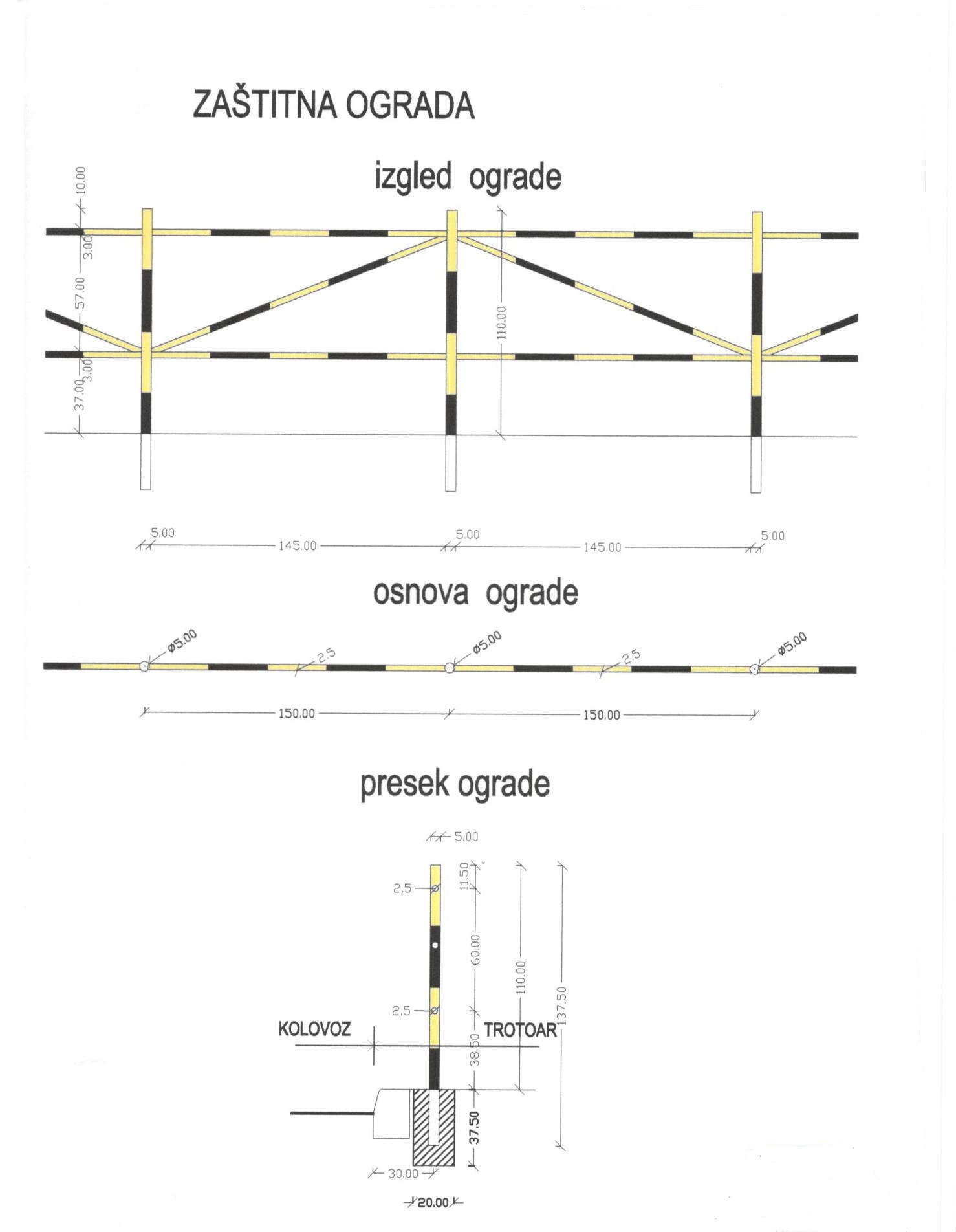 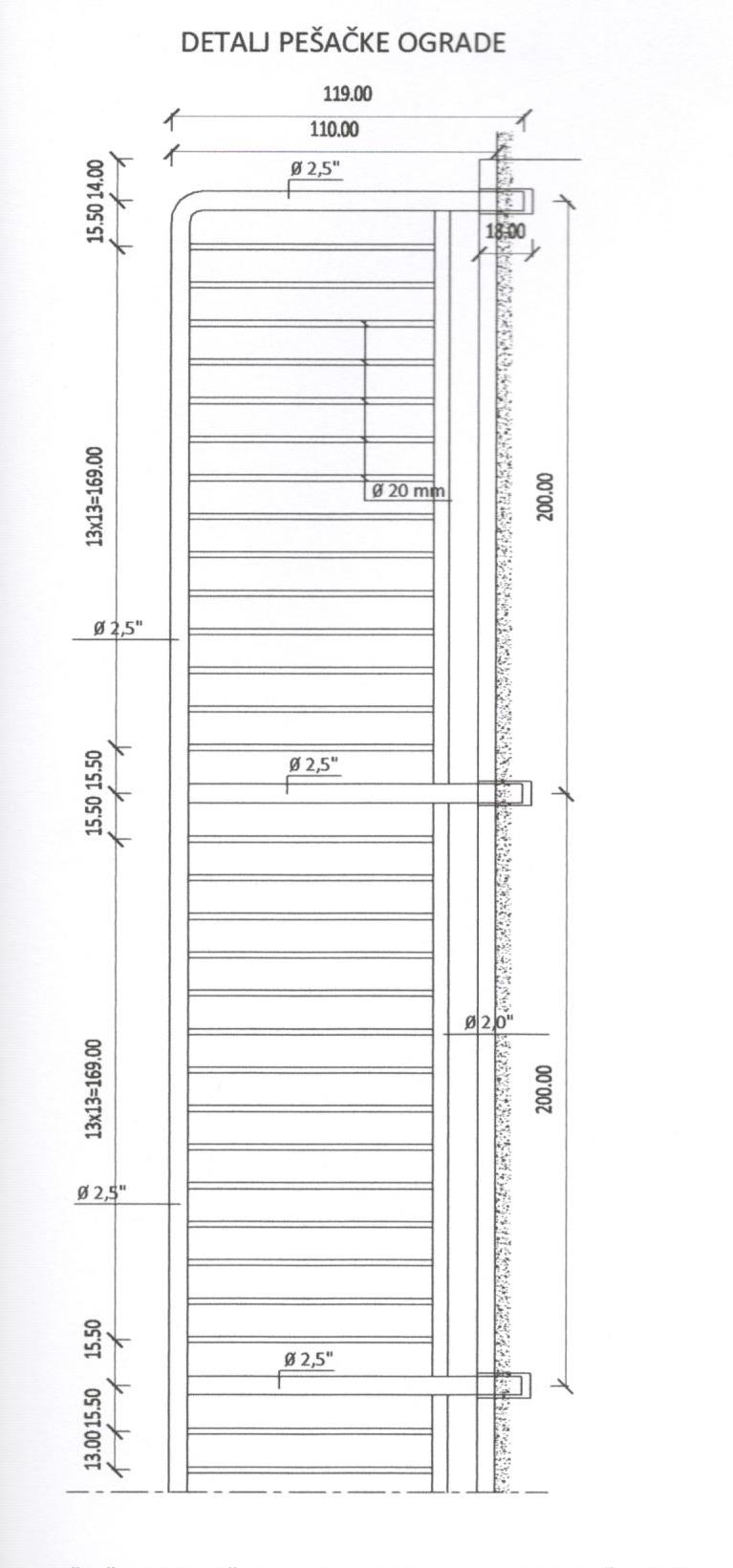 РЕДНИ БРОЈ  НАЗИВ ДОКУМЕНТАДокумент достављен (да/не)Документ достављен (да/не)ПРИЛОГ БР.1Финансијско обезбеђење за озбиљност понуде – једна сопствена бланко меница са прилозимаПРИЛОГ БР.2Изјава у складу са чланом  75. став 2. ЗЈНОБРАЗАЦ 1.Образац за оцену испуњености обавезних услова из члана 75. Закона, и додатних услова.  ОБРАЗАЦ 2.Изјава о испуњености обавезних и додатних условаОБРАЗАЦ 3.Подаци о понуђачуОБРАЗАЦ 4.Изјава понуђача да извршење набавке неће делимично поверити подизвођачуОБРАЗАЦ 5.Изјава понуђача да ће извршење набавке делимично поверити подизвођачуОБРАЗАЦ 6.Подаци о подизвођачуОБРАЗАЦ 7.Изјава о подношењу заједничке понудеОБРАЗАЦ 8.Подаци о понуђачу из заједничке понудеОБРАЗАЦ 9.Изјава о независној понудиОБРАЗАЦ 10.Овлашћење за потписивање понуде са прилозимаОБРАЗАЦ 11.ПонудаОБРАЗАЦ 12.Опис и предмер радоваОБРАЗАЦ 13.Образац структуре ценеОБРАЗАЦ 14.Модел уговораОБРАЗАЦ 15.Образац трошкова припреме понудеРЕДНИ БРОЈ  НАЗИВ ДОКУМЕНТАДокумент достављен (да/не)Документ достављен (да/не)ПРИЛОГ БР.1Изјава у складу са чланом  75. став 2. ЗЈНОБРАЗАЦ 2а.Изјава о испуњености обавезних и додатних условаРЕДНИ БРОЈ  НАЗИВ ДОКУМЕНТАДокумент достављен (да/не)Документ достављен (да/не)ПРИЛОГ БР.1Финансијско обезбеђење за озбиљност понуде – једна сопствена бланко меница са прилозимаПРИЛОГ БР.2Изјава у складу са чланом  75. став 2. ЗЈНОБРАЗАЦ 1.Образац за оцену испуњености обавезних услова из члана 75. Закона, и доданих услова.  ОБРАЗАЦ 2б.Изјава о испуњености обавезних и додатних условаОБРАЗАЦ 3.Подаци о понуђачуОБРАЗАЦ 4.Изјава понуђача да извршење набавке неће делимично поверити подизвођачуОБРАЗАЦ 5.Изјава понуђача да ће извршење набавке делимично поверити подизвођачуОБРАЗАЦ 6.Подаци о подизвођачуОБРАЗАЦ 7.Изјава о подношењу заједничке понудеОБРАЗАЦ 8.Подаци о понуђачу из заједничке понудеОБРАЗАЦ 9.Изјава о независној понудиОБРАЗАЦ 10.Овлашћење за потписивање понуде са прилозимаОБРАЗАЦ 11.ПонудаОБРАЗАЦ 12.Опис и предмер радоваОБРАЗАЦ 13.Образац структуре ценеОБРАЗАЦ 14.Модел уговораОБРАЗАЦ 15.Образац трошкова припреме понудеБРОЈКРАТАК ОПИСИзнос (са порезом)Износ (без пореза)1.Набавка добара-саобраћајне сигнализације ЈНМВ 14/2016,Р.бр.Елемент сигнализацијеЈединица мереКоличинаЈед.ценаУкупна цена1.II-2- Знак обавезно заустављање фи 60цм друга класа фолијеКомад522.III-6- Знак пешачки прелаз 60/60цм прва класа фолијеКомад293.III-2.1-Знак пут са једносмерним саобраћајем 100/35цм прва класа фолијеКомада44.II-4- Знак забрана саобраћаја у једном смеру фи 60цм прва класа фолије Комада15.III-3- Знак пут са првенством пролаза 60/60цм прва класа фолијеКомада536.II-1- Знак усупање првенства пролаза 90 цм друга класа фолијеКомада27.IV-23- Знак допунска табла која означава пружање пута са правом првенства пролаза 60/60цм прва класа фолијеКомада18.IV-23.1- Знак допунска табла која означава пружање пута са правом првенства пролаза 60/60цм прва класа фолијеКомада19.IV-23.6- Знак допунска табла која означава пружање пута са правом првенства пролаза 60/60цм прва класа фолијеКомада310.IV-23.4- Знак допунска табла која означава пружање пута са правом првенства пролаза 60/60цм прва класа фолијеКомада311.IV-23.5- Знак допунска табла која означава пружање пута са правом првенства пролаза 60/60цм прва класа фолијеКомада512.IV-23.8- Знак допунска табла која означава пружање пута са правом првенства пролаза 60/60цм прва класа фолијеКомада614.I-10-Знак избочина на коловозу 90цм прва класа фолијеКомада815.II-3- Знак забрана саобраћаја у оба смера фи 60 цм прва класа фолијеКомада416.I-10-Саобраћајни знак (нераван коловоз) 60/60цм прва класа фолијеКомада1017.Стубови за саобраћајне знаке Л=3 мКомада100Р.бр.         Елемент Јед.мереКоличинаЈед.ценаУкупна цена1.Средњи елементКомада602.Завршни елементКомада10Р.бр.НазивЈед. мереКоличинаЈед.ценаУкупна цена     1.Ограде израдити од челичних цеви, вертикални стубови Фи 60,3 мм дебљине 2,3 мм, попречни стубови Фи 26,9 мм дебљине 2,55 мм. Варове између профила идеално обрусити. Пре уградње профиле очистити од корозије и прашине, нанети инпрегнацију и обојити основном бојом. Након постављања конструкције поправити основну боју па затим бојити два пута бојом за метал у црној и жутој боји наизменично.                  м 24Р.бр.НазивЈед. мереКоличинаЈед.ценаУкупна цена     1.Ограде израдити од челичних цеви,пречника 2 и 2,5“ и испуне од бетонског гвожђа пречника 20мм, дебљина зида цеви 2мм односно 3 мм. Варове између профила идеално обрусити. Пре уградње профиле очистити од корозије и прашине, нанети инпрегнацију и обојити основном бојом Након постављања конструкције поправити основну боју па затим бојити два пута бојом за метал-наранџаста                  м24односно   2x12I ВЕРТИКАЛНА САОБРАЋАЈНА СИГНАЛИЗАЦИЈА II ХОРИЗОНТАЛНА САОБРАЋАЈНА СИГНАЛИЗАЦИЈА III ОПРЕМА Редни бројОпис позицијеИзнос без ПДВ-аИзнос са ПДВ-омПроценат учешћа1234567891011121314Укупно:100%          ЗА ДОБАВЉАЧА:               ДИРЕКТОРМПМПЗА НАРУЧИОЦА:вд Директор ДИРЕКЦИЈЕРедни бројНАЗИВ ТРОШКОВАВРЕДНОСТУКУПНО:УКУПНО:Датум пријема понуде:Време пријема понуде:Овлашћено лице наручиоца:Потпис:                                            М.П.